Year 2Please find todays learning tasks below.The table below explains the tasks and you will find the resources underneath. Your child will know which challenge they usually access in each subject and which task will be appropriate for them.  Unless otherwise specified, please complete the tasks in either your home learning book or print out the document below. English Challenge ALL Groups 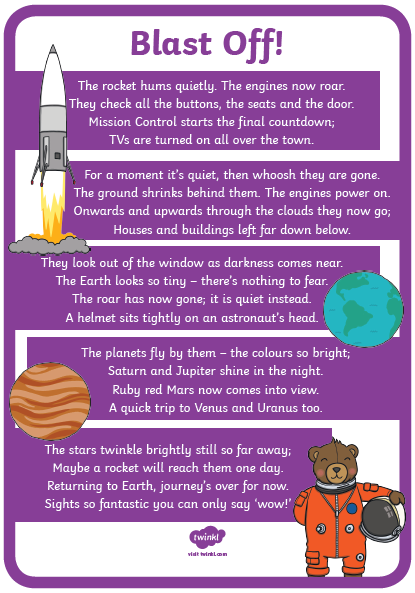 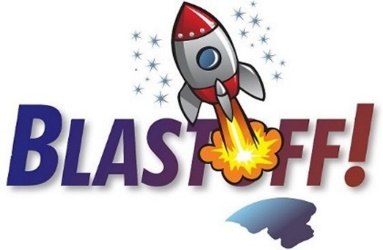 B_____________________L_____________________A_____________________S_____________________T_____________________O_____________________F_____________________F______________________Maths Task ALL Groups Complete a tally chart to show the vehicles that George saw.  https://www.bbc.co.uk/bitesize/clips/z7r9jxs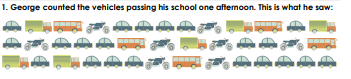 Answer the questions using the vehicle data. How many more cars than lorries did he saw?           ________________________Which vehicle did he see the least?            _______________________Can you put the vehicles in order from smallest to largest? ________________   ___________________  _____________________  ____________________Which type of vehicle did he see the least?  _____________________How many buses and motorcycles did he see altogether?   ______________________How many more motorbikes did he see than buses? _______________________How many less buses than lorries did he see?   _________________________How many vehicles did he see altogether? ____________________________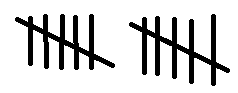 What is wrong with this tally?     ___________________________________________________   Can you write a statement to explain something you have noticed in the data?              Reasoning Task ALL groups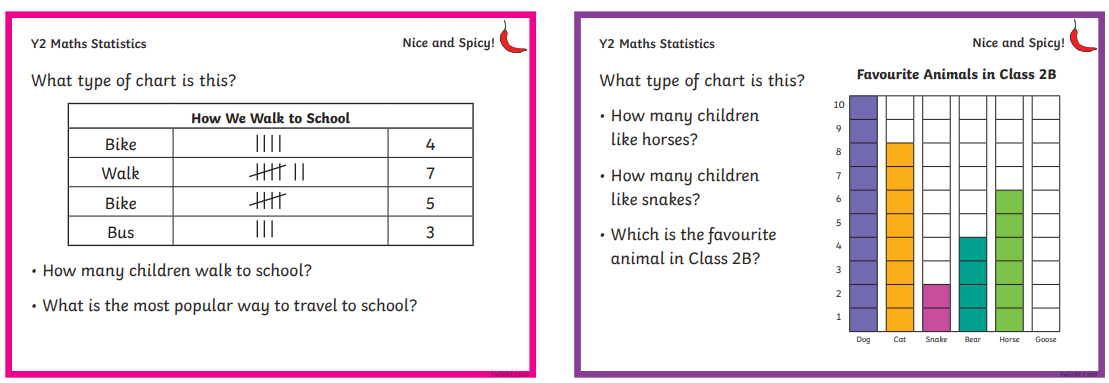 Reading 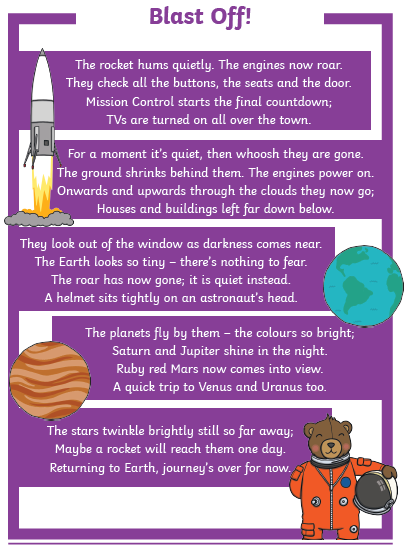 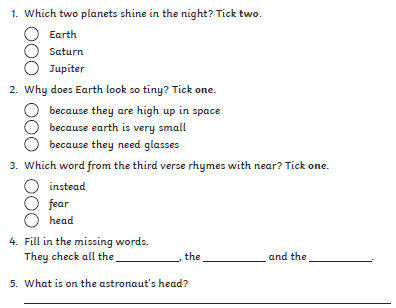 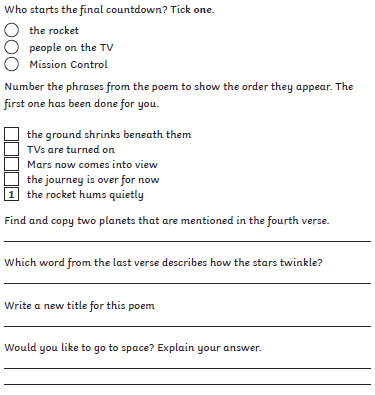 Spelling / Phonics Task 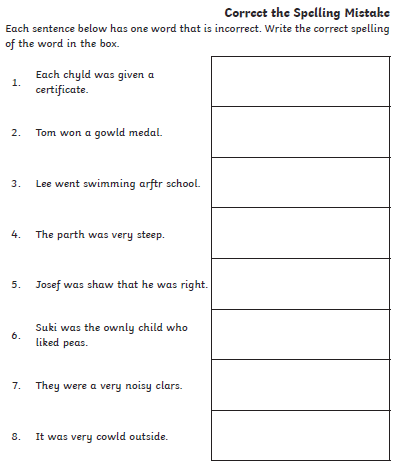 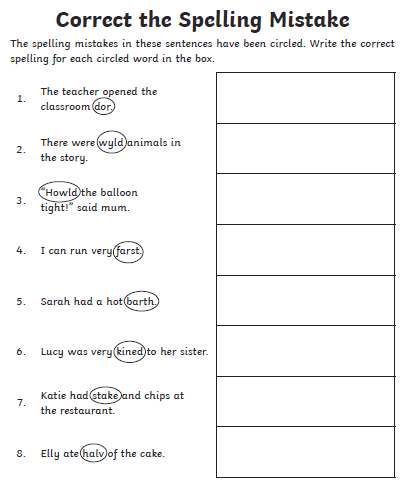 Topic Task 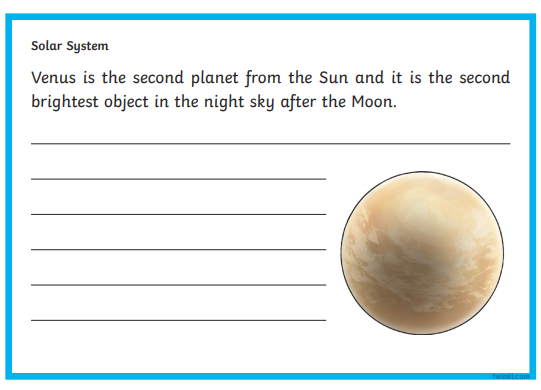 Year group:  2              Date: 15.06.20Year group:  2              Date: 15.06.20Year group:  2              Date: 15.06.20Year group:  2              Date: 15.06.20English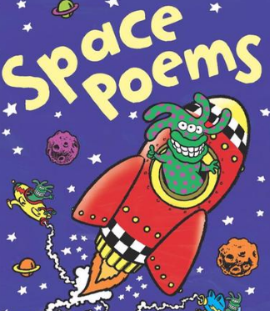 This week we are continuing to focus on Space, but through looking at some Poetry. This week we are continuing to focus on Space, but through looking at some Poetry. This week we are continuing to focus on Space, but through looking at some Poetry. Challenge 1Challenge 2Challenge 3Read the Poem called ‘BLAST OFF!’Share the link https://www.bbc.co.uk/bitesize/topics/z4mmn39/articles/ztdvw6f to learn all about Acrostic Poems  Today you are going to write your own acrostic poem for the words BLAST OFF, remember to start each line of your poem with the letters given e.g. Blasting off into the night go rockets. Read the Poem called ‘BLAST OFF!’Share the link https://www.bbc.co.uk/bitesize/topics/z4mmn39/articles/ztdvw6f to learn all about Acrostic Poems  Today you are going to write your own acrostic poem for the words BLAST OFF, remember to start each line of your poem with the letters given e.g. Blasting off into the night go rockets. Read the Poem called ‘BLAST OFF!’Share the link https://www.bbc.co.uk/bitesize/topics/z4mmn39/articles/ztdvw6f to learn all about Acrostic Poems  Today you are going to write your own acrostic poem for the words BLAST OFF, remember to start each line of your poem with the letters given e.g. Blasting off into the night go rockets. MathsLog in to TT Rock Stars to complete your x tables challenges (your login is in your Blue Home School Book)  Log in to TT Rock Stars to complete your x tables challenges (your login is in your Blue Home School Book)  Log in to TT Rock Stars to complete your x tables challenges (your login is in your Blue Home School Book)  Challenge 1Challenge 2Challenge 3This week we are completing some work on Statistics – data. Today we are going to complete some work on Tally Charts – we’ve done this topic in our maths already, so you should be able to practise the skills already learnt this week. Click on this link to remind yourself of Tally Charts https://www.bbc.co.uk/bitesize/clips/z7r9jxsComplete the activity sheet below completing a Tally Chart for the vehicles and answering questions about the data. This week we are completing some work on Statistics – data. Today we are going to complete some work on Tally Charts – we’ve done this topic in our maths already, so you should be able to practise the skills already learnt this week. Click on this link to remind yourself of Tally Charts https://www.bbc.co.uk/bitesize/clips/z7r9jxsComplete the activity sheet below completing a Tally Chart for the vehicles and answering questions about the data. This week we are completing some work on Statistics – data. Today we are going to complete some work on Tally Charts – we’ve done this topic in our maths already, so you should be able to practise the skills already learnt this week. Click on this link to remind yourself of Tally Charts https://www.bbc.co.uk/bitesize/clips/z7r9jxsComplete the activity sheet below completing a Tally Chart for the vehicles and answering questions about the data. ReadingPhonicsComplete the Reading Comprehension Task (See sheet below) Complete the spelling activity sheet below – correcting the misspelt words.  Complete the Reading Comprehension Task (See sheet below) Complete the spelling activity sheet below – correcting the misspelt words.  Complete the Reading Comprehension Task (See sheet below) Complete the spelling activity sheet below – correcting the misspelt words.  OtherToday we are going to do some GeographyVenus is one of the planets we have been learning about. Share this link to remind yourself / learn about it. https://www.bbc.co.uk/bitesize/clips/zjspyrdShare the PPT (PDF version on website) and then complete a fact sheet (below) about the planet Venus to share what you have learnt.  Today we are going to do some GeographyVenus is one of the planets we have been learning about. Share this link to remind yourself / learn about it. https://www.bbc.co.uk/bitesize/clips/zjspyrdShare the PPT (PDF version on website) and then complete a fact sheet (below) about the planet Venus to share what you have learnt.  Today we are going to do some GeographyVenus is one of the planets we have been learning about. Share this link to remind yourself / learn about it. https://www.bbc.co.uk/bitesize/clips/zjspyrdShare the PPT (PDF version on website) and then complete a fact sheet (below) about the planet Venus to share what you have learnt.  VehicleTallyTotalCarsLorriesBusesMotorbikes 